  广州电力机车有限公司中层管理职位选聘报名表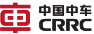   广州电力机车有限公司中层管理职位选聘报名表  广州电力机车有限公司中层管理职位选聘报名表  广州电力机车有限公司中层管理职位选聘报名表  广州电力机车有限公司中层管理职位选聘报名表  广州电力机车有限公司中层管理职位选聘报名表  广州电力机车有限公司中层管理职位选聘报名表  广州电力机车有限公司中层管理职位选聘报名表  广州电力机车有限公司中层管理职位选聘报名表  广州电力机车有限公司中层管理职位选聘报名表  广州电力机车有限公司中层管理职位选聘报名表  广州电力机车有限公司中层管理职位选聘报名表  广州电力机车有限公司中层管理职位选聘报名表  广州电力机车有限公司中层管理职位选聘报名表  广州电力机车有限公司中层管理职位选聘报名表姓 名姓 名性 别性 别性 别出生年月出生年月出生年月19**.**19**.**（电子照片）            民 族民 族籍 贯籍 贯籍 贯出生地出生地出生地（电子照片）            政治面貌政治面貌入党时间入党时间入党时间19**.**19**.**身体状况身体状况身体状况（电子照片）            参加工作时    间参加工作时    间19**.**19**.**技术职称技术职称技术职称职业资格职业资格职业资格有何专长有何专长手机和邮箱手机和邮箱全日制  教  育全日制  教  育学 历学 历毕业时间院校专业毕业时间院校专业毕业时间院校专业全日制  教  育全日制  教  育学 位学 位毕业时间院校专业毕业时间院校专业毕业时间院校专业在  职    教  育在  职    教  育学 历学 历毕业时间院校专业毕业时间院校专业毕业时间院校专业在  职    教  育在  职    教  育学 位学 位毕业时间院校专业毕业时间院校专业毕业时间院校专业外语种类及水平外语种类及水平现任职部门及职务现任职部门及职务应聘职位应聘职位第一意愿第一意愿第一意愿第一意愿第二意愿第二意愿第二意愿第二岗位学习工作简历1997.09-2001.07 BBBBBBBB大学XX学院MMMMMM专业学习2001.07-2003.03 XXXXX公司BBBBB部规划主管2003.03-2007.03 XXXX公司CCCCC部副部长2007.03-        XXXXX公司SSSSS部部长1997.09-2001.07 BBBBBBBB大学XX学院MMMMMM专业学习2001.07-2003.03 XXXXX公司BBBBB部规划主管2003.03-2007.03 XXXX公司CCCCC部副部长2007.03-        XXXXX公司SSSSS部部长1997.09-2001.07 BBBBBBBB大学XX学院MMMMMM专业学习2001.07-2003.03 XXXXX公司BBBBB部规划主管2003.03-2007.03 XXXX公司CCCCC部副部长2007.03-        XXXXX公司SSSSS部部长1997.09-2001.07 BBBBBBBB大学XX学院MMMMMM专业学习2001.07-2003.03 XXXXX公司BBBBB部规划主管2003.03-2007.03 XXXX公司CCCCC部副部长2007.03-        XXXXX公司SSSSS部部长1997.09-2001.07 BBBBBBBB大学XX学院MMMMMM专业学习2001.07-2003.03 XXXXX公司BBBBB部规划主管2003.03-2007.03 XXXX公司CCCCC部副部长2007.03-        XXXXX公司SSSSS部部长1997.09-2001.07 BBBBBBBB大学XX学院MMMMMM专业学习2001.07-2003.03 XXXXX公司BBBBB部规划主管2003.03-2007.03 XXXX公司CCCCC部副部长2007.03-        XXXXX公司SSSSS部部长1997.09-2001.07 BBBBBBBB大学XX学院MMMMMM专业学习2001.07-2003.03 XXXXX公司BBBBB部规划主管2003.03-2007.03 XXXX公司CCCCC部副部长2007.03-        XXXXX公司SSSSS部部长1997.09-2001.07 BBBBBBBB大学XX学院MMMMMM专业学习2001.07-2003.03 XXXXX公司BBBBB部规划主管2003.03-2007.03 XXXX公司CCCCC部副部长2007.03-        XXXXX公司SSSSS部部长1997.09-2001.07 BBBBBBBB大学XX学院MMMMMM专业学习2001.07-2003.03 XXXXX公司BBBBB部规划主管2003.03-2007.03 XXXX公司CCCCC部副部长2007.03-        XXXXX公司SSSSS部部长1997.09-2001.07 BBBBBBBB大学XX学院MMMMMM专业学习2001.07-2003.03 XXXXX公司BBBBB部规划主管2003.03-2007.03 XXXX公司CCCCC部副部长2007.03-        XXXXX公司SSSSS部部长1997.09-2001.07 BBBBBBBB大学XX学院MMMMMM专业学习2001.07-2003.03 XXXXX公司BBBBB部规划主管2003.03-2007.03 XXXX公司CCCCC部副部长2007.03-        XXXXX公司SSSSS部部长1997.09-2001.07 BBBBBBBB大学XX学院MMMMMM专业学习2001.07-2003.03 XXXXX公司BBBBB部规划主管2003.03-2007.03 XXXX公司CCCCC部副部长2007.03-        XXXXX公司SSSSS部部长1997.09-2001.07 BBBBBBBB大学XX学院MMMMMM专业学习2001.07-2003.03 XXXXX公司BBBBB部规划主管2003.03-2007.03 XXXX公司CCCCC部副部长2007.03-        XXXXX公司SSSSS部部长1997.09-2001.07 BBBBBBBB大学XX学院MMMMMM专业学习2001.07-2003.03 XXXXX公司BBBBB部规划主管2003.03-2007.03 XXXX公司CCCCC部副部长2007.03-        XXXXX公司SSSSS部部长培训情况主要工作业绩近年来获重要奖惩情况家庭主要成员及重要社会关系称谓称谓姓名姓名出生年月出生年月出生年月政治面貌政治面貌政治面貌工 作 单 位 及 职 务工 作 单 位 及 职 务工 作 单 位 及 职 务工 作 单 位 及 职 务家庭主要成员及重要社会关系家庭主要成员及重要社会关系家庭主要成员及重要社会关系家庭主要成员及重要社会关系家庭主要成员及重要社会关系家庭主要成员及重要社会关系人力资源部（党委干部部）资格审查意见初审意见：                             签名：                 年    月   日初审意见：                             签名：                 年    月   日初审意见：                             签名：                 年    月   日初审意见：                             签名：                 年    月   日初审意见：                             签名：                 年    月   日初审意见：                             签名：                 年    月   日初审意见：                             签名：                 年    月   日初审意见：                             签名：                 年    月   日初审意见：                             签名：                 年    月   日初审意见：                             签名：                 年    月   日初审意见：                             签名：                 年    月   日初审意见：                             签名：                 年    月   日初审意见：                             签名：                 年    月   日初审意见：                             签名：                 年    月   日人力资源部（党委干部部）资格审查意见复审意见：                            签名：                 年    月    日复审意见：                            签名：                 年    月    日复审意见：                            签名：                 年    月    日复审意见：                            签名：                 年    月    日复审意见：                            签名：                 年    月    日复审意见：                            签名：                 年    月    日复审意见：                            签名：                 年    月    日复审意见：                            签名：                 年    月    日复审意见：                            签名：                 年    月    日复审意见：                            签名：                 年    月    日复审意见：                            签名：                 年    月    日复审意见：                            签名：                 年    月    日复审意见：                            签名：                 年    月    日复审意见：                            签名：                 年    月    日备注